Valsts bērnu tiesību aizsardzības inspekcija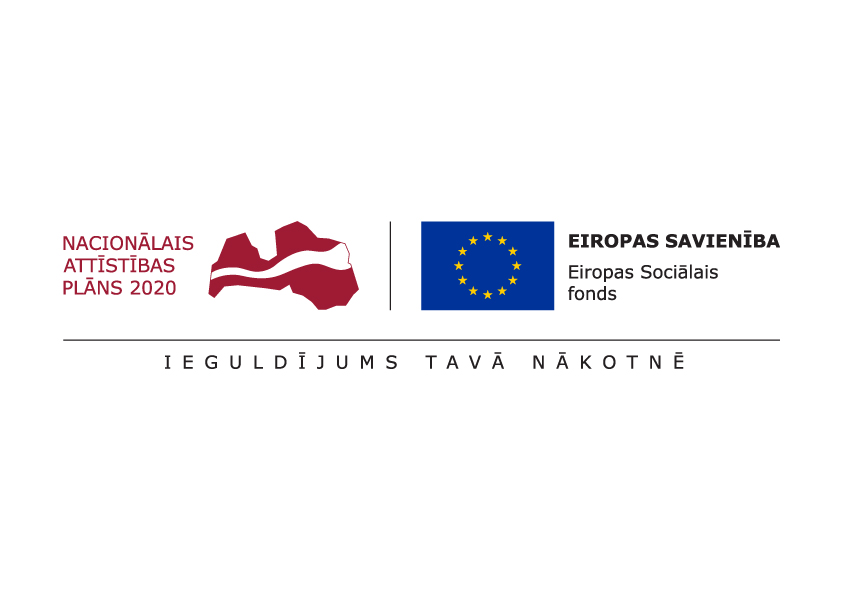 Eiropas Savienības fonda projekts Nr. 9.2.1.3/16/I/001 „Atbalsta sistēmas pilnveide bērniem ar saskarsmes grūtībām, uzvedības traucējumiem un vardarbību ģimenē” (turpmāk – projekts)Informatīvais ziņojums par projekta aktualitātēm  13.04.2022.Valsts bērnu tiesību aizsardzības inspekcijas (turpmāk – VBTAI)  Konsultatīvajā nodaļā no 2022. gada 2. janvāra līdz 31. martam tika saņemti 59 iesniegumi bērnu ar uzvedības traucējumiem un saskarsmes grūtībām atbalsta programmu izstrādei.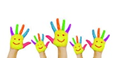 Lai nodrošinātu ģimenēm nepieciešamo atbalstu, Konsultatīvās nodaļas sociālie darbinieki organizēja 143 attālinātās konsultācijas ar bērnu likumiskajiem pārstāvjiem vai izglītības iestāžu darbiniekiem. Lai tikšanās noritētu pēc iespējas veiksmīgāk, Konsultatīvās nodaļas speciālisti iepriekš ieguva detalizētu informāciju par bērnu saskarsmes grūtību un uzvedības problēmu izpausmēm skolās vai pirmskolas izglītības iestādēs, kā arī nepieciešamības gadījumā iepazinās ar sociālo dienestu vai citu valsts vai pašvaldības iestāžu pārstāvju pieredzi darbā ar ģimeni.Balstoties uz iegūto informāciju un konsultāciju laikā konstatēto no 2022. gada 2. janvāra līdz 31. martam kopumā tika izstrādātas 98 bērna vajadzībās balstītas individuālās atbalsta programmas, no kurām 29 (30%) bija izstrādātas meitenēm un 69 (70%) zēniem. Salīdzinot ar iepriekšējo pārskata periodu (2021.gada 1. oktobris – 30.decembris), par 6% palielinājies meiteņu īpatsvars.Izvērtējot vietas, no kurām ir nākuši bērni, kam izstrādātas atbalsta programmas, var secināt, ka pārskata periodā lielākā daļa atbalsta programmu izstrādātas bērniem no Rīgas (44 atbalsta programmas, 45 %) un Pierīgas (46 atbalsta programmas, 47 %), piecas atbalsta programmas (5 %) izstrādātas bērniem, kas dzīvo Vidzemē, savukārt Zemgalē dzīvojošiem bērniem izstrādātas 3 atbalsta programmas (3 %). Latgalē un Kurzemē dzīvojošiem bērniem pārskata periodā atbalsta programmas netika izstrādātas. Skat. plašāku informāciju par atbalsta programmu sadalījumu pēc dzīvesvietas attēlā Nr. 1.   Attēls Nr. 1. Izstrādātās atbalsta programmas pa reģioniem.Atbalsta programmu izstrādei pārskata periodā tika pieteikti 3 – 17 gadus veci bērni. Vidējais vecums meitenēm, kam tika izstrādātas atbalsta programmas, bija 10.63 gadi un zēniem – 10.15 gadi. Salīdzinot ar iepriekšējo pārskata periodu, var konstatēt, ka atbalsta programmu izstrādei šajā pārskata periodā pieteiktas jaunākas meitenes un zēni (2021. gada oktobrī - decembrī vidējais vecums meitenēm bija 12.75 gadi un zēniem – 11.90 gadi). Skat. plašāku informāciju par atbalsta programmu sadalījumu bērnu vecuma grupās pārskata periodā attēlā Nr. 2.  Attēls Nr.2 Izstrādātās atbalsta programmas bērnu vecuma grupās.Atbalsta programmu izstrādāšanai pieteiktajiem bērniem tika konstatētas daudzveidīgas uzvedības un saskarsmes grūtības, turklāt katram bērnam bija raksturīgas vairākas uzvedības  un saskarsmes grūtību izpausmes, t.i. uzvedības un saskarsmes pašregulācijas problēmas.Tā kā bērnu uzvedības problēmas bieži vien bija dažādu faktoru rezultāts, tad, lai sasniegtu pēc iespējas labākus rezultātus bērna uzvedības korekcijā, laika periodā no 2022. gada 2. janvāra līdz 31. martam tika izstrādātas 145 praktiskas un bērnu ikdienā integrējamas rekomendācijas bērnu vecākiem un citām gadījuma risināšanā iesaistītajām pusēm, t.sk. izglītības iestāžu un sociālo dienestu pārstāvjiem, kuru mērķis ir veidot nepieciešamās izmaiņas bērnu apkārtējā vidē un uzvedībā.Lai pilnveidotu atbalsta sniegšanas procesu, komunikāciju ar bērna gadījuma risināšanā iesaistītajām pusēm, kā arī veidotu bērna vajadzībās balstītas atbalsta programmas un rekomendācijas, Konsultatīvās nodaļas speciālisti regulāri tikās atsevišķu gadījumu risināšanai organizētajās tiešsaistes sanāksmēs, iknedēļas nodaļas tiešsaistes sanāksmes, kā arī vienu reizi mēnesī - supervīziju sesijās. Speciālistu tikšanos laikā gūtās atziņas tika iekļautas aktualizētajā metodoloģijā bērnu uzvedības traucējumu un saskarsmes grūtību diagnosticēšanai un sadarbības tīkla rokasgrāmatā. Tā kā bērnu uzvedības korekcijas procesā ir svarīga ne tikai nepieciešamo darbību noteikšana atbalsta programmu izstrādes laikā, bet arī metodiska vadība to īstenošanā, tad Konsultatīvas nodaļas speciālisti veica atbalsta programmu un rekomendāciju īstenošanas uzraudzību 3 mēnešu garumā pēc atbalsta programmu izstrādes. Lai nodrošinātu bērniem piemērotu un problēmsituācijā iesaistītajām pusām saprotamu un īstenojamu atbalsta sniegšanas veidu, kā arī veicinātu gadījuma risināšanā iesaistīto institūciju sadarbību, Konsultatīvas nodaļas starpprofesionāļu komanda kopā ar nodaļas vadītāju Ingu Gulbi piedalījās starpinstitucionālajās sanāksmēs ar Carnikavas pamatskolas, Izglītības nodaļas, Ādažu novada sociālā dienesta, bāriņtiesas un pašvaldības policijas pārstāvjiem, kā arī ar Labklājības ministrijas, Bauskas novada bāriņtiesas un sociālā dienesta pārstāvjiem, Neretas vidusskolas administrācijas un pedagogu pārstāvjiem un Mārupes Izglītības nodaļas, sociālā dienesta un pirmsskolas pārstāvjiem. Lai popularizētu Konsultatīvās nodaļas pakalpojumus, Konsultatīvas nodaļas vadītāja Inga Gulbe piedalījās Rīgas domes Izglītības, kultūras un sporta departamenta Atbalsta nodaļas organizētajā seminārā skolu sociālajiem pedagogiem, Cēsu Izglītības pārvaldes organizētajā sanāksmē pirmskolu vadītājiem, Rīgas domes Izglītības, kultūras un sporta departamenta Pirmskolu nodaļas organizētajā sanāksmē pirmskolu Konsultāciju centru darbiniekiem, kā arī tikās ar Daugavpils Izglītības pārvaldes Bērnu tiesību aizsardzības speciālisti.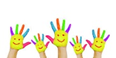 Lai pārrunātu ģimenes psihoterapijas konsultāciju pakalpojumu un galvenos secinājumus, inspekcijas un Latvijas Sistēmisko un ģimenes psihoterapeitu biedrības pārstāvji tikās ar Tiesībsarga biroju. Lai sniegtu iespēju iegūt zināšanas un attīstīt prasmes, kas nepieciešamas, lai, pildot darba pienākumus, nodrošinātu bērnu tiesību ievērošanu un aizsardzību, VBTAI sadarbībā ar biedrību “Latvijas Pašvaldību mācību centrs”  no 2021. gada 13. maija līdz 2021. gada 30. decembrim nodrošināja 726 Bērnu tiesību aizsardzības likuma 5.1 pantā noteikto subjektu, kuriem nepieciešamas speciālās zināšanas bērnu tiesību aizsardzības jomā, apmācību atbilstoši Ministru kabineta 2014. gada 1. aprīļa noteikumos Nr.173 “Noteikumi par kārtību, kādā apgūst speciālās zināšanas bērnu tiesību aizsardzības jomā, šo zināšanu saturu un apjomu” noteikto kārtību visos 5 (piecos) plānošanas reģionos. Apmācības tika organizētas tiešsaistē.Profesionālās kvalifikācijas pilnveides izglītības programmu ietvaros  speciālās zināšanas bērnu tiesībās ieguva 19 Valsts policijas darbinieki un 88 tiesneši, prokurori un advokāti (skat. attēlu Nr. 3).Attēls Nr. 3. Apmācīto speciālistu skaits profesionālās kvalifikācijas pilnveides izglītības programmās (40h).Zināšanu pilnveides izglītības programmās speciālās zināšanas bērnu tiesībās pilnveidoja 87 Ieslodzījuma vietu pārvaldes, Valsts probācijas dienesta un sociālās korekcijas izglītības iestāžu darbinieki, 278 tiesneši, prokurori un advokāti, 192 Valsts policijas darbinieki, kā arī 62 speciālisti (sociālo dienestu vadītāji un sociālie darbinieki, Administratīvo komisiju priekšsēdētāji un vietnieki, pedagoģiski medicīnisko komisiju vadītāji u.c.) (skat. attēlu Nr. 4.)Attēls Nr. 4. Apmācīto speciālistu skaits zināšanu pilnveides izglītībasprogrammās (24h)Lai Bērnu tiesību aizsardzības likuma 5.1 pantā noteiktie subjekti, kuriem nepieciešamas speciālās zināšanas bērnu tiesību aizsardzības jomā, varētu turpināt iegūt padziļinātas zināšanas un prasmes savu darba pienākumu izpildei, VBTAI atkārtoti izsludināja iepirkumu “Speciālistu apmācība bērnu tiesību aizsardzības jomā” (Id. Nr. VBTAI 2022/5.1-5/5) (turpmāk – iepirkums). Šī iepirkuma ietvaros VBTAI līdz 2022. gada beigām plāno apmācīt 1051 (vienu tūkstoti piecdesmit vienu) Bērnu tiesību aizsardzības likuma 5.1 pantā noteikto subjektu, kam nepieciešamas speciālas zināšanas bērnu tiesību aizsardzības jomā, profesionālās kvalifikācijas pilnveides izglītības programmās un zināšanu pilnveides izglītības programmās.Atbilstoši 2021. gada 19. februārī noslēgtajam līgumam Nr. 5.1-1/1 no 2021. gada 22. marta līdz 2022. gada 18. februārim Latvijas Sistēmisko un ģimenes psihoterapeitu biedrību (turpmāk – LSĢPB) nodrošināja ģimenes psihoterapijas konsultācijas 460 ģimenēm ar bērniem (turpmāk – pakalpojums).Tā kā šis pakalpojums bija plānots ģimenes kā sistēmas atbalstam, tad konsultācijās bieži vien piedalījās vairāki ģimenes locekļi. Tādejādi pakalpojumu kopumā saņēma 1003 personas, no kurām 450 jeb 45% bija sievietes, 206 jeb 21% vīrieši, 200 jeb 19% meitenes un 147 jeb 15% zēni (skat. attēlu Nr. 5).Attēls Nr. 5. Projekta dalībnieku sadalījums pēc dzimuma un lomas ģimenē.Analizējot reģionus, kurus pārstāvēja iesniegumus iesniegušās personas (pēc deklarētās dzīvesvietas), redzams, ka gandrīz puse jeb 44% (203 personas) bija no Rīgas. Otrs pārstāvētākais reģions bija Pierīga (25% jeb 113 personas), kam sekoja Kurzeme 15% (70 personas), Zemgale 15% (40 personas) un Vidzeme 5% (24 personas). Vismazāk pārstāvētā bija Latgale, tikai 2% jeb 10 personas (skat. attēlu Nr. 6).Attēls Nr.6. Reģioni, kurus pārstāv personas, kuras iesniegušas iesniegumus.Tā kā pakalpojumu bija iespējams organizēt gan klātienē, gan attālināti, tad, izvērtējot sniegto konsultāciju norises formu, 54% jeb 2349,5 konsultāciju stundas tika nodrošinātas attālināti un 46% jeb 1966,5 stundas - klātienē (skat. attēlu Nr. 7). Attēls Nr. 7. Ģimenes psihoterapijas konsultāciju norises forma.Gandrīs puse jeb 979,5 klātienē notikušās ģimenes psihoterapijas konsultāciju stundas tika nodrošinātas Rīgā, 31% jeb 604 stundas Kurzemē, 9% jeb 186 stundas Zemgalē,  8% jeb 171 stunda Vidzemē, 16 stundas jeb 2% Latgalē un 10 stundas jeb 1% Pierīgā (skat. attēlu Nr. 8).Attēls Nr. 8. Klātienē notikušo ģimenes psihoterapijas konusltāciju stundu reģionālais pārklājums.Lai arī katra no ģimenēm varēja saņemt līdz 10 ģimenes psihoterapijas konsultāciju stundām, iepriekš piešķirtais pakalpojums 15 ģimenēm tika pārtraukts pēc 1.-5. ģimenes psihoterapijas konsultācijai, jo ģimenes nebija motivētas sadarboties. Ģimeņu skaitā, kas pārtraukušas saņemt ģimenes psihoterapijas konsultācijas ieskaitītas arī 30 ģimenes, kuras no tām atteicās, jo bija pārdomājušas vai atradušas citu iesniegumā minēto problēmu risināšanas iespēju, 7 ģimenes, kurām uzsāktā terapija nebija vairs aktuāla pēc 1.-3. ģimenes psihoterapijas konsultācijai un 12 ģimenes, kurām terapija netika uzsākta, jo nevarēja vienoties par pirmo ģimenes psihoterapijas konsultāciju norises laiku. Kopējais ģimeņu skaits, kurām ģimenes psihoterapijas konsultācijas netika nodrošināts plānotajā apjomā, bija 64 ģimenes (skat. attēlu Nr. 9).Attēls Nr. 9. Iemesli ģimenes psihoterapijas konsultāciju pārtraukšanai.Lai izpētītu problēmas, kuras ir rosinājušas ģimenes griezties inspekcijā pakalpojuma saņešanai un novērtētu sniegtā pakalpojuma rezultātus, biedrība veica viņas rīcībā esošo kvalitatīvo un kvantitatīvo datu analīzi.Izmantojot tematiskās analīzes metodi, LSĢPB pētnieki secināja, ka biežākās problēmas, kuru dēļ ģimenēm bija nepieciešamas ģimenes psihoterapijas konsultācijas, bija saistītas ar:spriedzi, kas saistīta ar grūtībām savstarpējā komunikācijā, ar to saistītajiem konfliktiem vai neprasmi konfliktus risināt;vecāku attiecībām, pāru attiecībām vai laulības krīzi, kā arī šķiršanās seku pārvarēšanu;grūtībām, meklējot efektīvākās bērnu audzināšanas pieejas vai disciplinēšanas metodes;bezspēcību un “izdegšanu”, kā arī grūtībām un nespēju tikt galā ar pandēmijas ierobežojumu izraisītajām sekām;emocionālo klimatu ģimenē.Veicot kvantitatīvo datu analīzi, izmantojot Stratona anketā (SCORE -15) un sākotnējo un noslēgumu ģimenes situāciju izvērtējumos sniegto informāciju 272 ģimenes locekļiem - 86% sievietes, 14% vīrieši, tika secināts, ka ir konstatējamas statistiski nozīmīgas atšķirības visos trīs aptauju dimensiju/skalu rādītājos un kopējā mērījumā (skat. attēlā Nr. 10.). Attēls Nr. 10. Aptaujas skalu vidējie rādītāji pirms un pēc psihoterapijas norises.Līdz ar to var apgalvot, ka terapeitiskā procesa mērķis ir ticis sasniegts, terapeitiem ir izdevies veicināt ģimenes sistēmu izmaiņas, mazinot nevēlamo, bet saglabājot, veicinot un mācot apzināti izmantot ģimenes sistēmas resursus un stiprās puses. Ģimenes kā sistēmas izmaiņas atkāj arī ģimenes situāciju novērtējumi (skat. attēlu Nr. 11).Attēls Nr. 11. Ģimenes situācijas novērtējuma anketu statistiskās apstrādes rezultāti.Tajā pat laikā arī inspekcija analizēja kopējo saņemtā pakalpojuma novērtējumu - pakalpojuma nodrošināšanā iesaistīto psihoterapijas speciālistu darba aspektus un ģimenes psihoterapijas konsultāciju rezultātus, kuras ģimenes bija pamanījušas vismaz 3 mēnešus pēc terapeitisko sesiju norises. Aptaujā piedalījās 210 ģimenes locekļi, kuri inspekcijā bija iesnieguši iesniegumus par pakalpojuma saņemšanu.Vērtējot savu apmierinātību ar saņemto pakalpojumu, gandrīz 42% jeb 88 respondenti sniedza augstāko novērtējumu - 10 balles, 28% jeb 58 respondenti pakalpojumu novērtēja ar 9 ballēm, 20% jeb 42 respondenti – ar 8, 6% jeb 13 respondenti - ar 7 ballēm, turpat 3% jeb 6 respondenti šo pakalpojumu vērtēja ar 5 – 6 ballēm, ko ietekmēja nespēja saņemt pakalpojumu klātienē un ilgais gaidīšanas laiks līdz pakalpojuma saņemšanai. 1% jeb 3 respondenti pakalpojumu vērtēja no 3 – 4 ballēm, ko ietekmēja ne tikai iepriekš minētie faktori, bet arī sadarbība ar terapeitu, jo nebija izdevies izveidot tādu saiti, kādu ģimene bija gaidījusi, kā arī neviens no terapeitiem, kas tika iekļauts kā iespējamā izvēlne, nebija piešķirts. Skat. plašāku informāciju par apmierinātību ar saņemto pakalpojumu attēlā Nr. 12.Attēls Nr. 12. Apmierinātība ar saņemto pakalpojumu.Izmantojot inspekcijas definētos apgalvojumus, var teikt, ka ieinteresēti terapeiti, runājot par tēmām, kas ģimenēm svarīgas, drošā vidē sniedza ģimenēm iedrošinājumu un palīdzēja paskatīties uz lietām savādāk (skat. attēlā Nr. 13).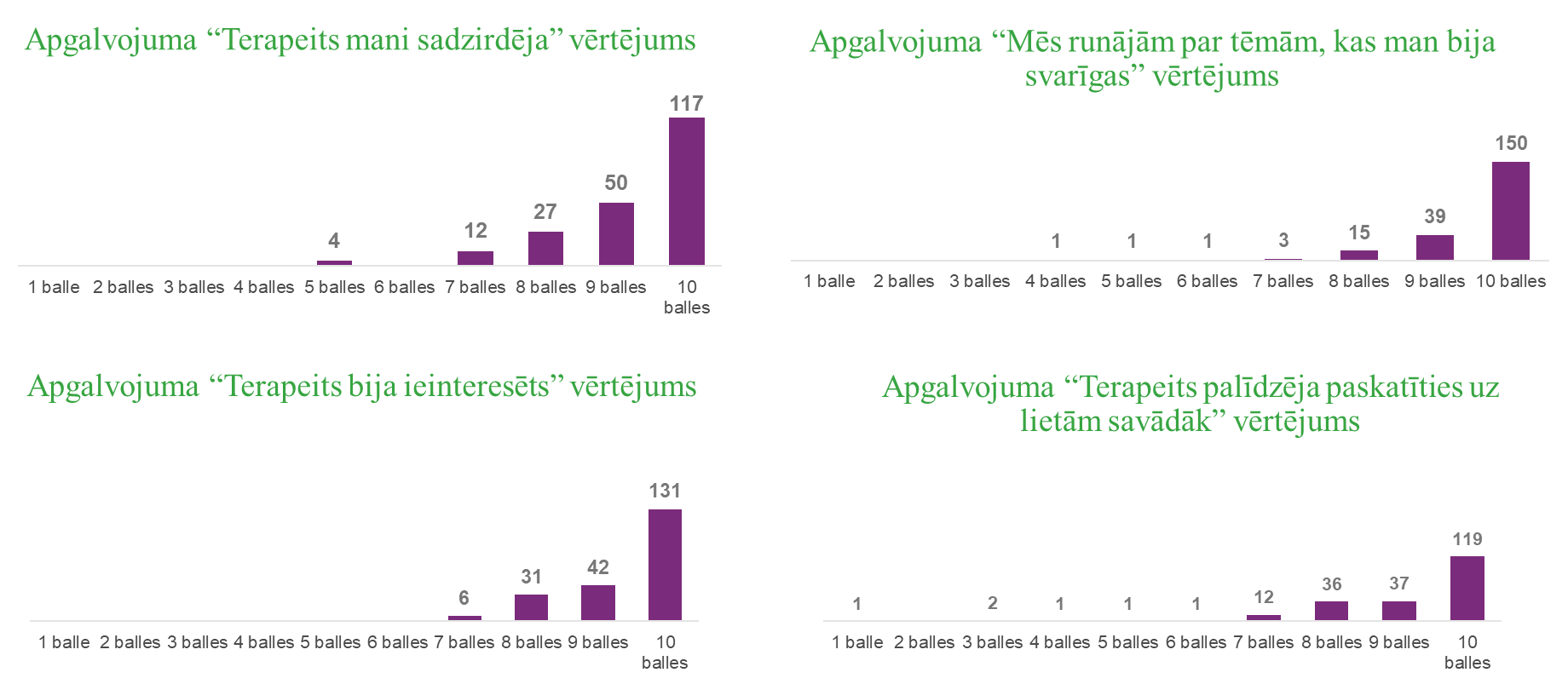 Attēls Nr. 13. Psihoterapijas speciālistu darba aspektu vērtējumi.Tā kā aptauja saturēja arī apgalvojumus par ģimenes psihoterapijas konsultāciju rezultātiem, tad, apkopojot iegūtās atbildes (tikai piekrītu vai pilnīgi piekrītu), varēja novērot izmaiņas daudzos un dažādos ģimenes kā sistēmas aspektos - pieauga izpratne par notiekošo ģimenē un ģimenes locekļu rīcībā esošajiem resursiem, ģimenes spēja mainīt savus apzinātus un neapzinātus komunikācijas musturus un izmantot savus resursus, uzlabojās savstarpējās attiecības, pieauga spēja atpazīt emocijas un prasmes tās izteikt, pieauga spēja sarunāties par konfliktiem un ar jūtām saistītām problēmām, pieauga prasmes plānot un noteikt konkrētus soļus savu mērķu sasniegšanai, lēmumu pieņemšanā tika iesaistīti pārējie ģimenes locekļi, uzlabojās sadarbība starp ģimenes locekļiem, uzlabojot kopējo labsajūtu ģimenē un radot labvēlīgāku vidi bērnu attīstībai (skat. attēlā Nr. 14).Attēls Nr. 14. Ģimenes psihoterapijas konsultāciju rezultāti.Turpmākās darbībasNākamajā projekta īstenošanas ceturksnī ir plānots:turpināt atbalsta programmu un rekomendāciju izstrādi un uzraudzību;izvērtēt iepirkumā Nr. VBTAI 2022/5.1-5/5 “Speciālistu apmācība bērnu tiesību aizsardzības jomā” iesniegtos pretendentu piedāvājumus un veikt visas nepieciešamās darbības, lai nodrošinātu Bērnu tiesību aizsardzības likuma 5.1 pantā noteikto subjektu, kam nepieciešamas speciālas zināšanas bērnu tiesību aizsardzības jomā, apmācību organizēšanu;turpināt darbu pie sadarbības tīkla un metodoloģijas bērnu ar uzvedības traucējumiem un saskarsmes grūtībām agresijas un vardarbības mazināšanai un sociālās iekļaušanas veicināšanai aprobācijas;izvērtēt iepirkumā Nr. VBTAI 2022/5.1-5/6 “Ģimenes psihoterapijas konsultāciju nodrošināšana” iesniegtos pretendentu piedāvājumus un un veikt visas nipieciešamās darbības, lai turpinātu nodršināt ģimenes psihoterapijas konsultācijas ģimenēm ar bērniem;turpināt nodrošināt projekta vadību.